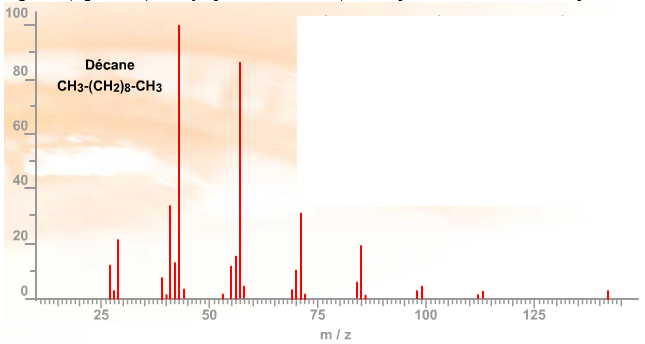 Les alcanesPour ces composés saturés, l'ensemble du spectre s'organise autour de la règle de substitution. Pour les chaînes non ramifiées, le pic parent est toujours présent mais son intensité diminue quand la masse augmente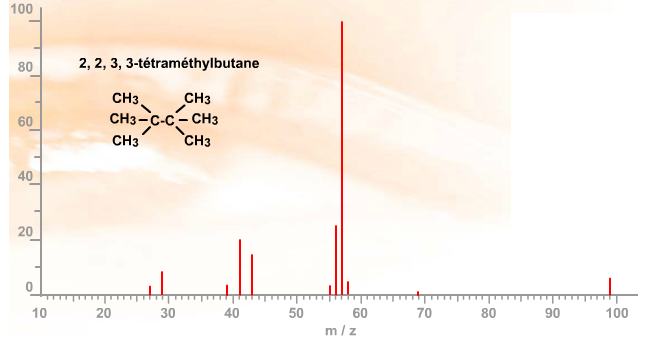 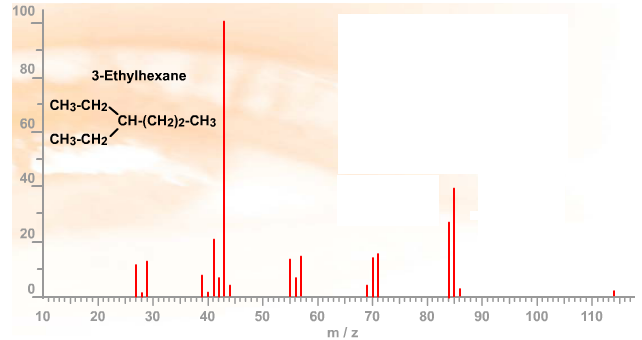 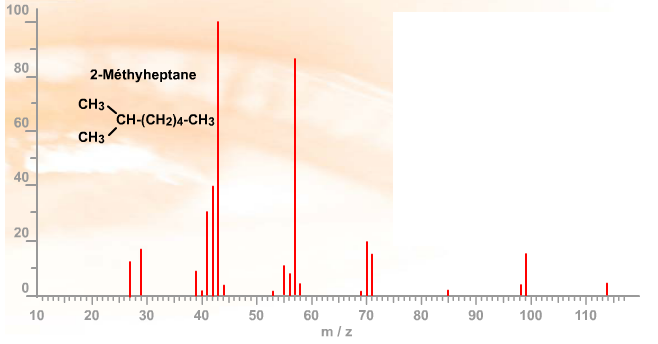 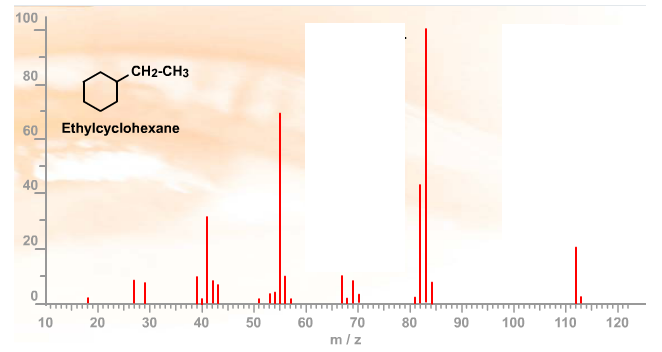 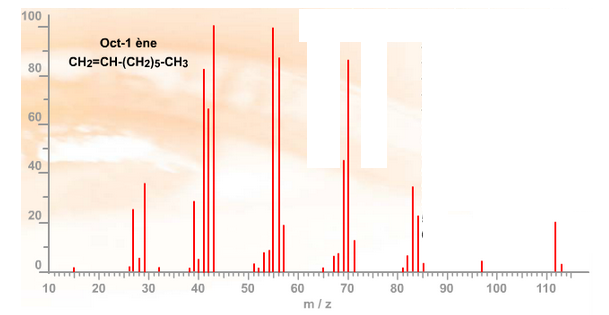 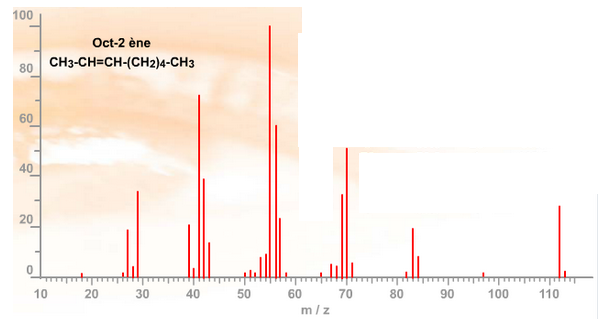 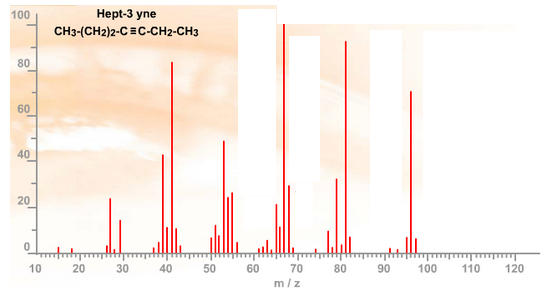 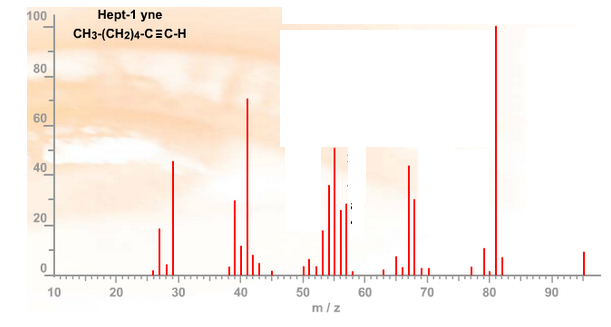 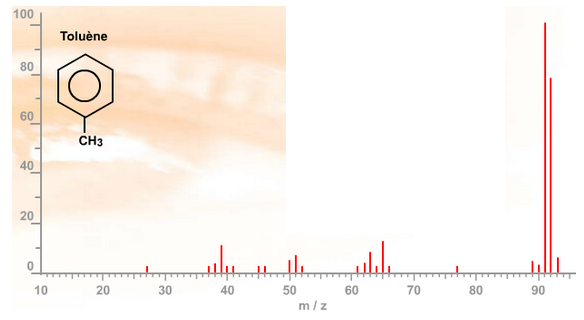 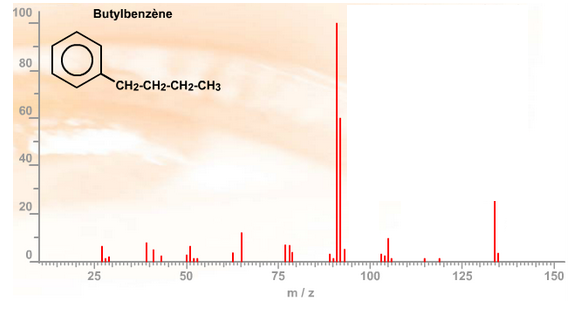 